ZİHİNDEN TOPLAMA YAPIYORUMDikkat : Zihinden toplama yaparken aşağıdaki iki yöntemi kullanabiliriz. Açıklamaları ve örneği dikkatlice inceleyiniz.YÖNTEMÖnce onluklar kendi arasında toplanırSonra birlikler toplanırİki toplam birleştirilir.ÖRNEK : “45 + 28” işlemini zihinden yapalım.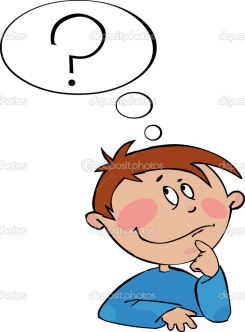 ÇÖZÜM : 		40 + 20 = 60		  5 +   8 = 13		60 +13= 73ETKİNLİK : Verilen toplama işlemlerini örnekteki yöntemle zihinden yapalım.“ 65 + 37 = ? ”“ 76 + 42 = ? ”“ 58 + 25 = ? ”YÖNTEMİlk sayıya ikinci sayımın onluğunu eklerimBulduğum toplama, ikinci sayımın birliklerini eklerimÖRNEK : “56 + 37” işlemini zihinden yapalım.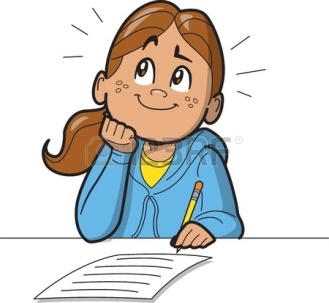 ÇÖZÜM : 		56 + 30 = 86		86 +   7 = 93ETKİNLİK : Verilen toplama işlemlerini örnekteki yöntemle zihinden yapalım.“ 48 + 24 = ? ”“ 53 + 49 = ? ”“ 88 + 56 = ? ”                                                            Hayat Bilgisi Soruları              1. Düzenli ve başarılı bir öğrenci hangi davranışı sergilemez?A. Erken yatar erken kalkar.B. Çantasını önceden hazırlar.C. Kahvaltı yapmadan okula gider.2. Aşağıdakilerden hangisi iyi bir arkadaşta olması gereken özelliklerden değildir?A. Sabır	B. Kabalık	C. Nezaket3. Aşağıdakilerden hangisi iyi bir dinleyiciye ait özelliklerdendir?A. Konuşanın sözünü kesmez.B. Konuşana doğru bakmadan dinler.C. Dinlerken başka işlerle uğraşır.4. Sinirlendiğimizde hangisini yapmamız yanlış olur?A. Güzel şeyler düşünmeye çalışmak.B. İçimizden 10’a kadar saymak.C. Bağırmak.5. Demokratik bir sınıfta sınıf başkanı kim olmalı?A. En çok oyu alan kişi.B. En çalışkan kişi.C. En güçlü kişi.6. Bir yerin kuşbakışı görünümünü çizmeye ne denir?    A. Harita	    B. Kroki	C. Proje7. Bir oyunun sonunda aşağıdakilerden hangisini yapmamız yanlış olur?A. Kazananı tebrik etmek.B. Kaybedeni teselli etmek.C. Kaybedenle alay etmek.8. Aşağıdaki telefon numaraları eşleştirmelerinden hangisi yanlıştır?A. 112AmbulansB. 118İtfaiyeC. 155Polis9. Aşağıdakilerden hangisi okul kurallarından biri olamaz?A. Koridorda koşmak.B. Okula zamanında gelmek.C. Okula hazırlıklı gelmek.10. Atatürk ile ilgili yapılan eşleştirmelerden hangisi yanlıştır?A. AnnesiZübeyde HanımB. BabasıAli Rıza BeyC. KardeşiSabiha11. “Bilinçli bir tüketici her alışverişten sonra mutlaka ………. alır.”Cümlesinde boş bırakılan yere hangisi gelmelidir?A. TSE	B. Poşet	C. Fiş12. Aşağıdakilerden hangisi doğru bir davranıştır?A. Tanımadığımız kişilerle konuşmamak.B. Yabancı kişilerin arabasına binmek.C. Okuldan sonra izinsiz parka gitmek.13. Yolda bulduğumuz bir cüzdanı ne  yapmamız en doğru davranış olur?A. İçindeki paraları almak.B. Cüzdanı almamak.C. Cüzdanı polise teslim etmek.14. Aşağıdakilerden hangisi barınma ihtiyacı ile ilgilidir?A. Ev	B. Araba	C. Yemek15. Aşağıdakilerden hangisi yön bulmak için kullanılır?A. Pusula	B. Stetoskop	C. Dürbün16. Aşağıdaki mesleklerden hangisi güvenliğimizle ilgili değildir?A. Polis	B. Asker	C. Marangoz17. “Ali; kardeşi, annesi, babası ve dedesi ile birlikte yaşamaktadır.” Buna göre Ali’nin    ailesi nasıl bir ailedir?A. Çekirdek aileB. Geniş aileC. Büyük aile18. Aşağıdakilerden hangisi Atatürk’ün ilk gittiği okuldur?A. Şemsi Efendi İlkokuluB. AnaokuluC. Mahalle Mektebi19. Alacağımız bir üründe neye dikkat etmeliyiz?A. Reklamlarda çıkmasınaB. Paketinin süslü olmasınaC. Ambalajının sağlam olmasına20.  “pusula-ağaçlardaki yosunlar-yüksek binalar-karınca yuvaları- güneş-cami minareleri-ev kapıları”Yukarıdakilerden kaç tanesi yön bulma yöntemlerdendir?A. 3	           B. 4          C. 5        Türkçe Soruları1. Aşağıdaki kelimelerden hangisinin eş anlamlısı yoktur?A. Siyah	B. Beyaz	C. Sarı2. Aşağıdaki eşleştirmelerden hangisi diğerlerinden farklıdır?A. Şişman-TombulB. Şişman-ZayıfC. Zayıf-Cılız3. Aşağıda tabloda verilen kelimelerin karşılarına zıt anlamlılarını yazınız.4. Aşağıdaki cümlelerin hangisinde özel ismin yazılışı yanlıştır?A. Ali ankara’ya gitti.B. İzmir’den teyzem geldi.C. Aslı ile Ceyda parkta oynuyor.5. “Anne pazardan elma( ) armut( ) muz aldın mı( )” Cümlesinde parantezli yerlere sırayla hangi noktalama işaretleri gelmeli?A. Virgül-Virgül-NoktaB. Virgül-Nokta-ÜnlemC. Virgül-Virgül-Soru İşareti6. Aşağıdaki cümlelerden hangisinin hece sayısı daha fazladır?A. Haylaz tavşan evden ayrıldı.B. Ormanda kayboldu.C. Karanlıktan çok korktu.7. “çay” Kelimesi aşağıdaki cümlelerin hangisinde diğerlerinden farklı bir anlamda kullanılmıştır?A. Kahvaltıda çay içtim.B. Annem çay demlemiş.C. Okulun yanındaki çay akıyor.8. Aşağıdaki cümlelerden hangisinin sonuna farklı bir noktalama işareti gelmeli?A. Eyvah, yine geç kaldım( )B. Yine mi geç kaldı( )C. Hep geç mi kalır( )9. Aşağıdaki kelimelerden hangisi sözlükte diğerlerinden daha sonra gelir?A. Soru	B. Cevap	C. Yanlış10. Aşağıdaki kelimelerden hangisi hecelerine doğru ayrılmıştır?A. Kel-e-bek     B. Ke-leb-ek     C. Ke-le-bek11.Aşağıdaki kelimelerin hangisinde daha fazla ünlü(sesli) harf vardır?A. Papatya	B. Kalabalık	C. Performans12. Aşağıdaki kelimelerin sonuna “-ler” eki gelemez.A. Çocuk	B. Anne	C. Kardeş13. Aşağıdaki cümlelerin hangisinde yazım yanlışı yoktur?A. Yarın tirenle Konya’ya gideceğiz.B. Sonra eker buydayı.C. Babam gazete okuyor.14. “zordu-sorular-sınavdaki” Kelimeleri ile kurallı bir cümle oluşturduğumuzda en başa hangi kelime gelmeli?A. Sorular	B. Sınavdaki		C. Zordu15. Aşağıdakilerden hangisi kurallı bir cümledir?A. Çiftçi sürer tarlayı.B. Saplar gittikçe uzar.C. Sararır her bir başak.16. Aşağıdaki cümlelerin hangisinde neden-sonuç ilişkisi vardır?A. Kitapların hepsini okuyup bitirdi.B. Akşam eve geç geldi.C. Güneş çıkınca karlar eridi.17. “Pazar günü pikniğe gidemedik ………… hava yağmurluydu.” Cümlesinde boş bırakılan yere aşağıdakilerden hangisini gelmesi daha uygun olur?A. Fakat	B. Çünkü	C. Ama18. “Damlaya damlaya ……. olur.” Atasözünde boş bırakılan yere hangi kelime gelmelidir?A. Sel		B. Su		C. Göl19. “Okuma yarışmasını Duygu ve Elif kazandı.” Cümlesinde “Duygu ve Elif” yerine aşağıdakilerden hangisini yazabiliriz?A. Onlar	B. Biz		C. Siz20.  “Soru sordum ...... bilemedi.”Verilen cümlede, noktalı yere hangi sözcük yazılamaz?
A) ama         B) ancak         C) içinFen Bilimleri Soruları1. Aşağıdakilerden hangisi bütün duyu organlarımızın sağlığı için gereklidir?A. Sıcak şeyler yememek.B. Kalın elbise giymek.C. Temiz olmak.2. Aşağıdakilerden hangisi duyu organlarımızdan biridir?A. Kulak	B. Boğaz	C. Böbrek3. “Araba köşeyi dönerken …… hareketi yapar.”Yukarıda boş bırakılan yere aşağıdakilerden hangisi gelmelidir?A. Sallanma  B. Hızlanma   C. Yön değiştirme4. Aşağıdaki eşleştirmelerden hangisi yanlıştır?A. Yukarıdan aşağı düşen top-hızlanma hareketiB. Durağa yaklaşan otobüs-yavaşlama hareketiC. Avını yakalamak için koşan çita-yavaşlama hareketi5. “Şemsiyeyi açmak için …… kuvveti uygularız.” Cümlesine aşağıdakilerden hangisi gelmelidir?A. İtme	B. Çekme	C. Döndürme6. Aşağıdakilerden hangisi itme kuvveti uygulamıştır?A. Çiçek koparan çocuk.B. Oltayı saran kişi.C. Topa vuran kişi.7. “Bazı cisimlere kuvvet uygulayınca şekilleri kalıcı olarak değişir.” Aşağıdakilerden hangisi buna örnektir?A. Bastırınca yumurtanın kırılması.B. Lastiğin çekince uzaması.C. Bastırınca yayın küçülmesi.8. Aşağıdakilerden hangisi kırılgan bir maddedir?A. Balon	B. Cam	C. Sünger9. Aşağıdakilerden hangisi pürüzsüz bir yüzeye sahiptir?A. Ayna	B. Ağaç	C. Halı10. Aşağıdaki maddelerden hangilerini renklerinden ayırt edebiliriz?A. Şeker-TuzB. Su-GazozC. Süt-Zeytin yağı11. Aşağıdakilerden sıvı madde değildir?A. Kum	B. Su		C. Ayran12. Çaydanlıktan çıkan buhar aşağıdakilerden hangisine örnektir?A. Sıvı	B. Gaz		C. Katı13. Aşağıdakilerden hangisi ışık kaynağı değildir?A. Lamba	B. Pil		C. Mum14. Aşağıdaki ışık kaynaklarından hangisi diğerlerinden farklıdır?A. El feneri	      B. Meşale	C. Yıldız15.Aşağıdakilerden hangisi ışık kaynağı değildir?A. Ay		B. Güneş	C. Şimşek16.Aşağıdaki ışık kaynaklarından hangisi elektrikle çalışmaz?A. Ampul	B. Mum	C. Televizyon17. “Sesin yüksek ya da alçak olmasına ……… denir.” Boşluğa hangisi gelmelidir?A. Sesin şiddetiB. GürültüC. Fısıltı18. Kulağımızın sağlığı için aşağıdakilerden hangisi doğru bir davranıştır?A. Kulaklıkla müzik dinlemek.B. Kulağımızı sivri cisimlerle temizlemek.C. Gürültülü ortamlarda kulak tıkacı kullanmak.19. Aşağıdakilerden hangisi yapay ses kaynağına örnektir?A. İnsan sesi.   B. Kapı zili.   C. Kuş sesi.20.Aşağıdaki gök cisimlerinden hangisi ışık kaynağı değildir ?A)  Ay         B) Güneş      C) Yıldız21.  Görme olayının gerçekleşmesi için aşağıdakilerden hangisi mutlaka gereklidir?A) Işık         B) Su          C) Toprak22.  Doğal ve yapay ışık kaynakları ile ilgili olarak verilen ifadelerden hangisi doğrudur?A) Yapay ışık kaynakları doğada kendiliğinden bulunur.B) Doğal ışık kaynağı olan canlı varlıklarda vardır.C) Doğal ışık kaynakları insanlar tarafından oluşturulmuştur.Tembel………………Çirkin………………İlk………………